5.1 – Solving Quadratics with Square Roots (A.SSE.3)You can solve for the x-intercepts in a quadratic function, even if you are given the function in vertex form. You just have to remember the rules for solving a square root, that you have two solutions, the positive and the negative.Example 1: Find the roots of the function:  5.2 Solving Quadratic Functions by Factoring (finding zeros) (A.SSE.3)Finding zeros of the product property: When a function is in factored form, , the Zero Product Property can be used to find the zeros of the function.Example 1: Find the zeros for the function:  If the function is in Standard Form factor first, then solve to find the roots.Example 2: Find the roots of the function:  Example 3: Find the solutions for the function:  5.3/5.4 Discriminants and the Quadratic FormulaThe quadratic formula, , can be used to find the solutions of the quadratic equation when , it is most useful when a function is not factorable. The radicand of the quadratic formula, , is called the discriminant. It can be used to determine the number and type of solutions to the quadratic equation .If , then there are two real solutions to the quadratic equation, and the graph crosses at each x-intercept.If , then there is one real solution to the quadratic equation, and the graph touches at one x-intercept.If , then there are no real, but two imaginary solutions to the quadratic equation, and the graph never touches the x-axis.Determine the number and type of solutions using the discriminant for the equations below.                                                                               b)             To solve using the Quadratic Formula:1)							2)3)							4)Solve the following equations using the quadratic formula:c)                                                                       d)  5.5 Completing the Square (F.IF.8)Completing the square is the process of transforming a quadratic function from standard form () to vertex form (). By doing this we create a perfect square within our function and we also are given the vertex of the function.To complete the square:To solve a quadratic function using the completing the square method, allows you to find the vertex of the function in addition to the x-intercepts.*If a>0 the vertex of the graph is a minimum value, if a<0 the vertex of the graph is a maximum value.Steps:Solving:Ex. 2)  Ex. 4) Ex. 3)  Ex. 5) Steps:Solving:Find the c value to complete the squareFind the c value to complete the square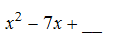 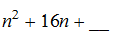 Standard Form:  to Vertex Form: Standard form:  to Vertex form: Solve by Completing the square:Convert the follow function to vertex form: